Weston on Trent Scarecrow Trail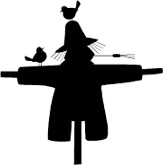 TRAIL RESULTS SUMMARY
Best Scarecrow 2019Mrs Tiggy-WinkleOh no! It’s a.....ScarecrowBaby SharkDumboCall the Doctor!The Recycle(d) FamilyGod Save the Queen CrowNot so surrealOne Small StepSupercalifragilisticexpialidociousChildren’s Choice 2019Baby SharkMrs Tiggy-WinkleOh no! It’s a......ScarecrowDumboMost Unusual Scarecrow 2019Tin Can ChoirScarecrow Traill Award 2019Awarded to a person or group who have made an exceptional contribution to the Trail but have never won a prize......this year the Award goes to Val Flude.Quiz Winner Rachel Askew: who receives a £20 voucher donated by Sarah Inasi on behalf of Fostering Solutions. Fundraising TotalFortunately it mostly stopped raining over the Trail weekend and enough people braved the uncertain forecast to come along sporting a colourful array of umbrellas and raincoats! Despite the weather, we still managed to raise £2400 which will be shared equally between the Village Hall who will use it to make improvements and our chosen Charity –Young Minds.  Thank you for helping to raise this impressive sum for a very worthy cause. The Trail could not continue without all your hard work creating such wonderful scarecrows and helping out in so many ways. Thank you all for your support of this wonderful community event and do start thinking about your scarecrows for next year!Louise WhiteScarecrow Lady	